AFTAB 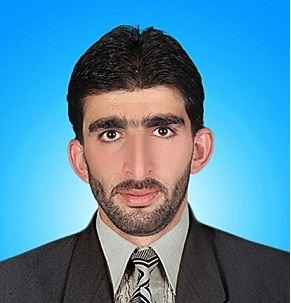 Profile: 		Pakistan 		  	  D.O.B:   	25/02/1991E-mail: 		AFTAB.336804@2freemail.com 	 Skype:	 	 aftab_009Language:	English, Urdu and PushtoCurrent City:	Dubai, UAENOC:	              Available and can join any timeVisa Status:	ResidentialCAREER SUMMARYAn analytical and result-oriented Network/Communication Engineer, possessing almost 4 years of vibrant field experience in broad aspects of IT support, especially in providing day-day technical support for network infrastructure and desktop system software and hardware. With proper planning and composure, I am adept in timely completion of tasks independently and along with team. TECHNICAL SKILLSHardware Devices: Cisco L-2 /L-3 Switches, Routers, Firewalls, MS Servers 2003/2008/2012, MS SQL Server 2008/2012, wireless Access Point Configuration, CCTV, IP Camera and Printers.Protocols and Configurations: Access lists, RIP, EIGRP, OSPF, BGP, MPLS, Frame Relay, VLAN, VTP, STP/RSTP, Ether channel negotiation, Load balancing and MAC bindings. Microsoft Servers/Email/Proxy: Active Directory DS, File Storage Services, DNS, DHCP, WDS, RIS, Window Server Backup, Remote Access, Server (Proxy, Web, File, Print) Configuration, Office365.Tools, OS and Software: VMWare/Hyper-V, TEMS/MapInfo, Cisco Packet Tracer/GNS3, Wireshark, Window 8/10, MS Office 2010/2013, MS Outlook.WORK EXPERIENCENetwork/System Engineer in Cdigital pvt Ltd, Pakistan. June 2015-Sept 2016Responsibilities:Maintained LAN/ WAN environment 2960 L2 and 3600 L3 Switches, 2600/2800 Routers and Firewalls.Worked on RIP version 1 and 2, EIGRP, OSPF, BGP, MPLS, Frame Relay, VLAN, VTP and STP/RSTP.Composed and performed Access lists, Ether Channel, load balancing and MAC binding.Configured and administered Microsoft Servers 2003, 2008, 2012.Managed Domain controllers and Group policies.Configured and maintain DNS, DHCP, Terminal Services, window deployment services, File and Print Sharing.Refined and improved the existing network infrastructure.Analyzed networks, servers and associated systems; pinpointed and troubleshot the faults. Ensured network, system and data availability and integrity through preventative maintenance and upgrades.Planned, implemented, configured and overviewed wireless networks. Successfully implemented company policies, technical procedures and standards for preserving the integrity and security of data, reports and access.Assembled, maintained and troubleshot laptops and desktops.Handled the Outlook Express & Microsoft Outlook 2007, 2010, 2013.Backed up the data and configurations.Documented network issues and resolution for future reference.Network Associate Engineer in Virtual University of Pakistan. Aug 2014-June 2015Responsibilities:Efficiently provided day-to-day support for office staff and equipment.Provided support for laptop and desktop.Installed and updated different software including antivirus.Monitored and removed virus, spyware, and other non-authorized software.Installed modified and repaired hardware and resolved technical issues.Installed, configured and supervised CCTV, NVR/DVR and IP cameras.Configured and shared printer including IP printers.Monitored the LAN and WAN cable infrastructure, highlighted and resolved the issues.Hand on Servers using VMWare, print, Database, DHCP, ISA, Access Control, AD, Email Servers.Successfully set up new Lab infrastructure for the institution along with team.RF/DT engineer at Exceleron Communication Pvt Ltd (Pakistan). Oct 2013-June 2014Responsibilities:Realistically, statistically and scientifically monitored mobile phone networks.Evaluated radio network quality while monitoring improvements/deteriorations.Performed 4G, 3G and 2G Drive test and walk tests for performance Analysis, integration, Marketing and Benchmarking.Audited the sites, resolved the issues, recommended and documented the changes.Performed Pre-drive and post-drive test.Executed Short call, long call and idle mode test.Tested testing, checking up link and down link speedAnalyzed High Speed Downlink Packet Access (HSDPA) and High Speed uplink Packet Access (HSUPA), Edge and GPRS Testing.RF/DT engineer at UCE Telecom Solution Pvt Ltd (Pakistan).Nov 2012-Sept 2013Responsibilities:Performed 2G Drive Tests and Walk Tests.Analyzed the radio network performance during transmitting/ receiving voice calls and data. EDUCATION2008-2012   BE Telecommunication        		     	NWFP UET Peshawar, Pakistan      2006-2008   HSSC                                   			BISE Swat, Pakistan                                                  2004-2006   SSC                                         		   	BISE Swat, PakistanCERTIFICATIONSCisco Certified Network Associate (CCNA) PUBLICATIONSConference Paper “Cooperative Cognitive Network: Performance Analysis of Cyclostationary Spectrum Detection” Published in IEEE Conference ICET Islamabad, 2012.Journal paper “Cyclostationary-Spectrum Sensing in Cooperative Cognitive Networks” at Bahria University Journal of Information and Communication Technologies, 2013.                                                                                          REFERENCES  References can be provided on demand.